Friluftsfrämjandet Huddinge lokalförening Verksamhetsplan 2020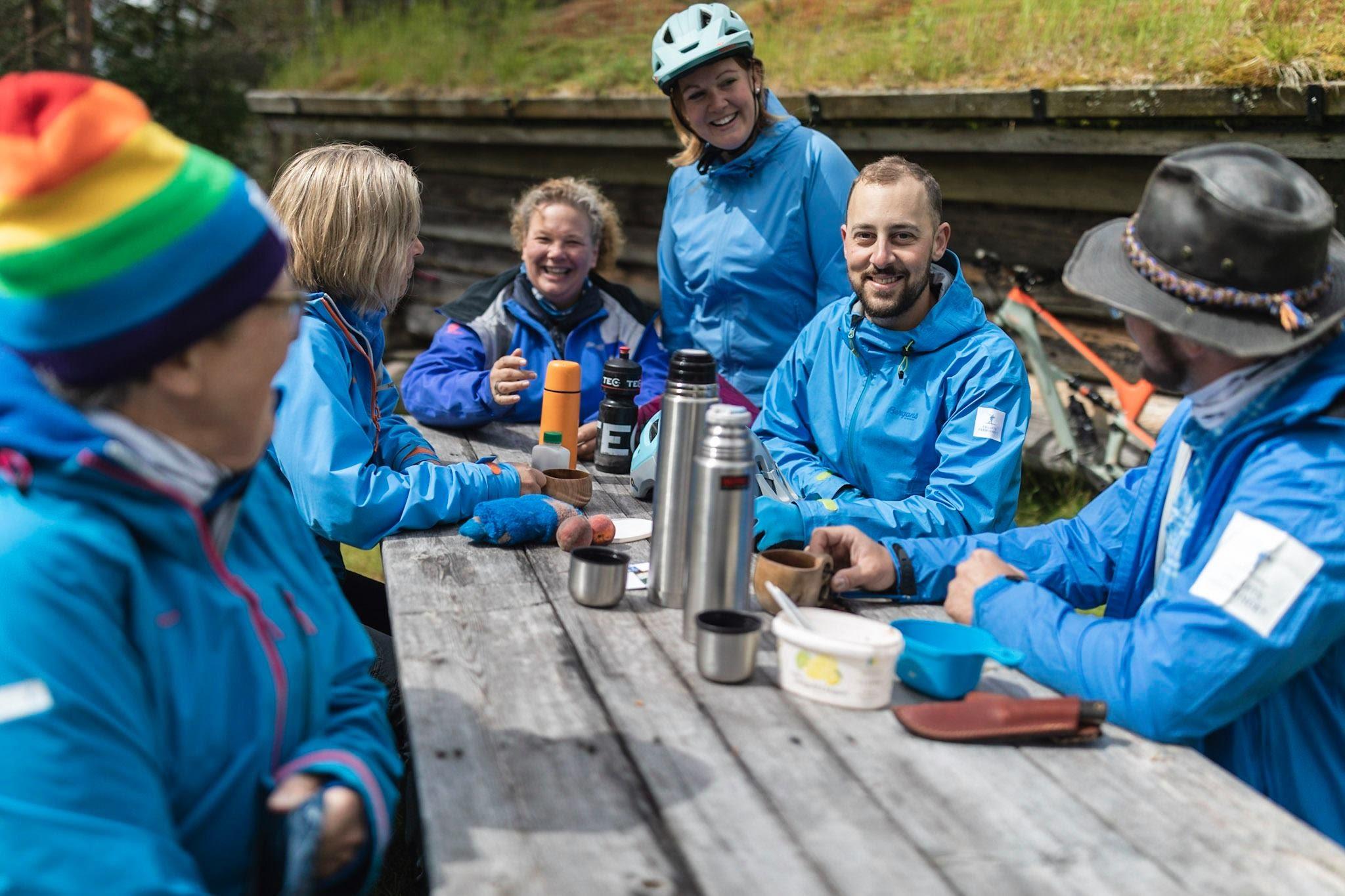 Roliga, trygga och lärorika friluftsäventyr1.Övergripande nulägesanalys, mål och strategiHuddinge lokalavdelning har under flera år ökat antalet medlemmar. Detta är främst en följd av att vi inom flera grenar kunnat öka vårt utbud genom att erbjuda flera aktiviteter. Så har t.ex. antalet fria barngrupper under en treårsperiod mer än fördubblats och utbudet av vandringar ökat.Målsättningen är att under 2020 kunna säkra den ökning som skett av utbud, verksamhet och antalet medlemmar. Utöver detta är vårt mål att fortsätt öka genom mer verksamhet med hög kvalitet.Den främsta resursen är föreningens ledare. Utan kompetenta och engagerade ledare ingen verksamhet. Styrelsen har beslutat att under 2020 ha våra ledare som fokusområde. Vi kommer att avsätta medel för att vidareutveckla och stimulera våra ledare. Utöver detta kommer vi göra speciella satsningar på att rekrytera och utbilda nya ledare. Allt detta kommer att kräva investeringar som kommer att ge utdelning i form av en ökad verksamhet. Vår satsning på ledare under året gör att vi lägger ett budgetförslag som visar på ett underskott. Föreningen har dock ett stort eget kapital som tillåter detta.Vi kommer under 2020 att som ytterligare fokusområde ha säkerhet. Vikten av att i planering och genomförande av äventyr ha stort fokus på säkerhet kan inte nog betonas. Styrelsen kommer därför under året arbeta med att ta fram instruktioner och handledningar för att underlätta grenarnas arbete med säkerhet. Slutligen kommer vi att arbeta med implementering av den klimat- och miljöpolicy som antogs under 2019.2. ÄVENTYR – VÅR VERKSAMHETFriluftsfrämjandet Huddinge lokalavdelning bedriver verksamhet inom följande grenar:AlpinBergsidan-klättring och högfjällFria BarngrupperFjällLångfärdsskridskor LängdåkningVandring Kajak2.1) ALPINSäsongen 2020/2021AllmäntNovember, december, januari och februari är den alpina verksamhetens högsäsong, då i stort sett hela planeringen och skidskolan genomförs. Därför har vi denna gång gjort en plan över säsongen som kommer. IntroutbildningVi planerar att genomföra en introutbildning med minimum 12 deltagare under säsongenDet är mycket viktigt att vi håller på kvalitén i utbildningen då lokalavdelningen fått ett undantag från den ordinarie utbildningstrappan som MAUT, Mälardalens alpina utbildningsteam, håller i för regionens räkning. Att kvalitén hålls uppe är extra viktigt då den alpina utbildningstrappan är en del av en yrkesexamen som Friluftsfrämjandet äger tillsammans med SLAO och Svenska skidförbundet. Det är alltså inte Friluftsfrämjandet självt som ansvarar för innehåll och kvalitet.  LedarförsörjningEn utmaning är att hitta nya ledare och det kommer vi jobba med från grunden via äldre elever från skidskolan samt freeskiers. Resten kommer via det nätverk vi som ledare utgör. En stor utmaning är att behålla ledare som gått igenom hela utbildningsstegen. Vi vill försöka hitta attraktiva uppdrag/områden för dessa ledare. Vi har infört ett nytt ersättningssystem då vi inte längre kan administrera vårt poängsystem samt att bokföringen inte kan bära denna del i balansräkningen som tidigare gjorts.SkidskolanVi har ett bra koncept som håller även nästa år en utmaning är att ha rätt antal nybörjare och hålla en god och bra dialog med anläggningen kring detta.Målsättningen är att återigen ha ca 700 elever vilket varit ett bra antal senaste säsongerna.FortbildningHär kan vi utveckla mycket mer och göra det mer attraktivt för våra ledare att fortbilda sig främst genom clinics. Målsättningen är att hitta ledare för detta bland våra mest utbildade skidledare och ett initiativ till det har redan tagits i nuvarande säsong. Utbildningar
Vi räknar fortsättningsvis med att utbilda ledare fram till och med steg 2 i ganska rask takt. Målsättningen är att totalt 16 ledare ska gå steg 1- 4 under denna säsong.Upptaktresa
Vi planerar att göra en resa likt den vi gjorde 2019/2020 till Åre.Grenledarkonferens
Vi deltar aktivt från Huddinge i grenledarnätverket. Konferenser planeras gemensamt i denna grupp samt med regionen och vi utvärderar detta kontinuerligt. Grenledarnätverket är mycket bra som företeelse.Freeskieers 
Konceptet Freeskiers är ett koncept vi anpassat från Lidingös verksamhet för att passa med Huddinges förutsättning. Vi ser Freeskiers som en fortsättning för skidåkare som vill fortsätta utveckla sin skidåkning efter skidskolan utan att vara tävlingsinriktad såsom traditionell klubbverksamhet. Vi fokuserar mycket på att ha kul på snö, åka lekfullt med fokus på funktionell skidåkning. För säsongen 2020 planerar vi att starta ytterligare en grupp och ha 3 grupper i åldern är 7-14 år.Grenledare: Pär Duwe, Sofia Fornader, Nathalie Barmyr och Carl Riås2.2) BERGSIDANKlättring och högfjällKlätter- och topptursverksamheten. Bergsidan är troligen Sveriges mest aktiva klätterförening, med regelbunden utåtriktad verksamhet både sommar och vinter. Målen för verksamhetsgrenen 2020 är:bibehålla omfattningen på klätterverksamhetenfortsätta arbeta för att öka säkerheten och kvalitén på aktiviteterna
De viktigaste aktiviteterna för verksamhetsgrenen 2020 är:KlättringTvå grundkurser och en fortsättningskurs klippklättring En räddningskurs klippaÖppen klättring vid 26 tillfällenJourhavande klätterkompis vid 25 tillfällenPrövapådag i FlottsbroKlätterresor till Ågelsjön, Sundsvall och Västervik. Om vi kan hitta miljömässigt försvarbara resalternativ också till SydeuropaEn avrostningskurs för ledarna i aprilIntern fortbildning av ledare inför auktorisationer
SkidåkningTre Telemarksdagar i Romme Topptursaktiviteter på hemmaplan och i svenska fjällenUpptaktsresa i december Topptursresa till BrianconTre topptursveckor i Lyngen i april och majInformation och ekonomi
Navet i verksamheten är vår internetsajt www.bergsidan.se. Vi har en aktiv Facebooksida med över ett tusen följare. Genom vår maillista når vi ca 900 adresser med information om våra aktiviteter. Vi finns på Instagram och försöker utveckla närvaron där. Vi har ökat användningen av Facebook och Instagram.Ekonomin är god och vi har resurser för kommande satsningar på ledarutveckling och utrustning.Ledare
På ledarlistan finns 20 aktiva ledare. Ett drygt tiotal är enbart klätterledare, fyra är inriktade på skidåkning och alpin verksamhet, övriga deltar i båda verksamheterna. Vid enstaka tillfällen har vi haft ledarbrist, dock utan att tvingas ställa in aktiviteter. Vi nyrekryterade fem ledare under 2018, men på grund av utflyttning och andra skäl har vi förlorat lika många erfarna ledare. Ett arbete med att rekrytera fler ledare är påbörjat.
Målet är att alla klätterledare 2020 ska vara ha gått Friluftsfrämjandets klätterutbildning och bli auktoriserade Hjälpledare klippklättring eller Klätterledare utomhus enligt Klätterförbundets normer. De närmast åren är ambitionen att flera ledare ska auktorisera sig till Sportklätterinstruktör eller Klippklätterinstruktör.
För skid/topptursverksamheten är ambitionen att flera ledare ska gå Friluftsfrämjandets instruktörsutbildningar telemark och alpint och lavinsäkerhetsutbildningar. Vi har och kommer att förstärka samarbetet med instruktörer från andra lokalavdelningar på bl.a. upptaktsresa och telisdagar.Säkerhet och trygghet
Vi har skapat grunddokument för säkerhetsplaner, riskanalys och försäkringsfrågor för all verksamhet och för de områden vi har aktiviteter i. Revidering av dokumenten sker fortlöpande.Miljöansvar
Bergsidan har startat ett arbete för att öka miljömedvetenheten bland ledare och deltagare. Ett första steg är att välja så miljövänliga färdmedel som möjligt, vilket resulterat i att vi har ökat samåkningen markant på de öppna klättringarna och att alla deltagare åkte tåg till topptursveckorna i Lyngen. Vi söker sätt att minska flygandet till klätter- och skiddestinationer utanför Sverige. Ansvarig för verksamhetsgrenen 2020 är: Ulf Johansson2.3) FRIA BARNGRUPPERVi beräknar att ha ca.17 fria barngrupper VT20, vilket är en ökning från föregående års 15 grupper. Vi kommer som det ser ut nu att ha 6 grupper för yngre barn (Öppna Skogsgläntan och Skogsmulle och skogens värld) och 11 för äldre barn och ungdomar (Vildmarksäventyr). En ny strövargrupp startar i vår, och Skogsmulle i Källbrinksskogen byter namn till Strövarna i Källbrinksskogen. Våra äldsta frilufsargrupper är på väg att bli TVM-grupper 2020 eller 2021. Att starta TVM-verksamhet är ett mål Huddinge lokalavdelning strävat efter i många år.Målen för verksamhetsgrenen 2020 är:Öka antalet ledare som deltar i minst en ledarträff eller verksamhetskonferens lokalt i Huddinge. 2019 deltog endast 64 % av ledarna. Några av våra frilufsarledare deltar i fortbildning TVM, och startar lokalavdelningens första TVM-grupper HT20 eller 2021.Vi satsar extra på ledarvård i år för att behålla våra aktiva ledare och deras grupper. Detta gör vi genom verksamhetskonferenser, skapa digital materialbank samt ta upp frågor om hållbart ledarskap på ledarträffarDe viktigaste aktiviteterna för verksamhetsgrenen 2020 är:Fortbildning för blivande TVM-ledare.Verksamhetskonferenser och andra ledarträffar.Verksamhetskonferenser och andra ledarträffar.Familjedagar.Alla äventyr som ledarna skapar med sina barngrupper.  
  Planerade barngrupper VT20
Öppna Skogsgläntan
Skogsknopp i Källbrinksskogen  
Skogsknytte i Källbrinksskogen med Daniel
Skogsknytte i Källbrinksskogen med Lina
Skogsknytte i Älvsjöskogen
Familjemulle på vardagar
Strövarna i Källbrinksskogen
Strövarna i Segeltorp - ny grupp
Strövargruppen Jordgubben
Strövare i Trångsund  
Strövare i Sätra naturreservat
Strövarna Paradiset 
Frilufsarna i Skogås/Trångsund
Frilufsargruppen Överlevarna
Frilufsargruppen Knallhattarna
Äventyrliga familjen med Emma
Äventyrliga familjen med Mari 

Antal ledare
Vi beräknar ha 28 aktiva utbildade ledare samt ca. 6 hjälpledare under VT20, vilket är en fortsatt ökning från höstens 26 aktiva utbildade ledare. 7 utbildade ledare har fortfarande uppehåll.Antal aktiva i grenen
Vi räknar med att ca. 215 barn kommer att få plats i våra grupper under kommande år.Marknadsföring och kommunikation
Vi marknadsför vår verksamhet genom att publicera inlägg på lokalavdelningens Facebooksida och Instagram. Några grupper har även interna Facebookgrupper där de delar information och bilder med sina deltagare. Alla grupper publicerar sina äventyr på hemsidan där deltagarna kan anmäla sig. Senast 15 januari respektive 15 augusti kl. 21.00 ska äventyren vara publicerade på hemsidan.Varje termin har vi minst en inspirationsträff för de som är nyfikna på att bli ledare. Vi marknadsför även vår verksamhet genom att erbjuda prova på-verksamhet på familjedagarna.Aktiviteter
Vi har barngrupper både på vardagar och helger. Förutom barngruppernas träffar under terminerna har vi även familjedagar tre gånger om året: Vintermys på Sjöängen, Familjens vinterdag på Sundby och äventyret på Flottsbro. Barngrupperna i Källbrinksskogen firar femårsjubileum och kommer att ha ett gemensamt äventyr för detta under våren.Ledarvård
Barnledarträffar kommer vi att ha minst två gånger under 2019. Två av träffarna kommer att vara i form av verksamhetskonferenser då vi delar med oss av erfarenhet och inspiration till varandra och planerar kommande termin. Vi kommer att värna extra om våra ledare i år genom att bjuda på middag på restaurang på första konferensen, som är en eftermiddag på kansliet. Andra träffen planerar vi ha tvådagarskonferens med mat och logi på kursgård.Ansvarig för verksamhetsgrenen 2020 är: Elin Tafuri och Karin Norinder.2.4) FJÄLLLokalavdelningen har för närvarande två certifierade vinter- och sommarledare och en med certifikat för sommarfjällturer som vi hoppas under kommande år skall kunna komplettera med vintercertifiering.  Vi har sedan cirka 10 år genomfört minst en sommartur och en vintertur per år.Målen för verksamhetsgrenen 2020 är:Att Fortsätta verksamheten genom att en ny fjäll-ledare kompletterar vuxenledarutbildningenDe viktigaste aktiviteterna för verksamhetsgrenen 2020 är:Två vinterturer, en i Jämtland och en i LapplandMinst en sommartur som kommer att följa PadjelantaledenEn kurs i säker vinterfjällskunskapVintertältning som del i säkerhetsarbetetAnsvarig för verksamhetsgrenen 2020 är: Rune Lindqvist.2.5) LÅNGFÄRDSSKRIDSKOLokalavdelningen  har sedan lång tid en omfattande verksamhet med mellan 30 och 40 organiserade  långfärdsskridskoturer varje säsong. 15 ledare är aktiva. På sikt behövs ytterligare några. Vi har sedan läng genomfört en nybörjarkurs varje säsong.Målen för verksamhetsgrenen 2020 är:Att genomföra säkra, populära och intressanta långfärdsskridskoturer så snart is finnsAtt öka kunskapen om säker skridskoåkning
Att försöka bibehålla antalet deltagare trots allt mildare vintrar
Att informera om verksamheten på Skridskonätet och FacebookDe viktigaste aktiviteterna för verksamhetsgrenen 2020 är:Långfärdsskridskoturer framför allt lördag och söndag men även mitt i veckanNybörjarkurs i långfärdsskridskoåkning med bla iskunskapPlurrövning och deltagande vid familjedag på isenTvå ledarträffar för samvaro och informationsspridningDeltagande i regionala sammankomsterAnsvarig för verksamhetsgrenen 2020 är: Rune Lindqvist.2.6) LÄNGDÅKNINGLokalavdelningen planerar att under kommande verksamhetsår genomföra liknande arrangemang som under de senaste åren. Detta borde underlättas av att kommunen byggt ut anläggning för att kunna belägga ett spår i Ågesta med konstsnö. Målen för verksamhetsgrenen 2020 är:få till stånd en nybörjarkurs i längdåkning med teknikinstruktion under en teorikväll och två praktikdagar. Vi goda snöförhållanden kan antalet tillfällen utökas.planerar dessutom den traditionsenliga skidresan till Harsa där fin skidåkning kan erbjudas till rimligt pris under perfekta förhållandenAnsvarig för verksamhetsgrenen 2020 är: Rune Lindqvist2.7) VANDRINGAntal ledare: Vi har 15 ledare. Vi har två under utbildning. Några av ledarna fungerar enbart som hjälpledare.Aktiviteter: Under året beräknas samtliga ledare fortsätta med minst oförändrat antal vandringar och cykelturer samt att få nöjda deltagare. Antalet aktiviteter är starkt väderberoende då snöförhållandena styrs utbudet av vandringar.Marknadsföring och kommunikation: Marknadsföring sker genom att aktivitet läggs upp på hemsidan och genom Facebook. Några dagar eller veckor efter offentliggörandet skickas massmail främst inom region Mälardalen till de som angivit vandring i sin personliga profil. Deltagare som deltar regelbundet i stavutflykter får oftast mail som påminnelse från ledaren.Vision: Att upprätthålla här angivet utbud av aktiviteter. Det finns dock beredskap för ytterligare aktiviteter. Vi avser försöka skapa samarbete med andra organisationer i Huddinge med inriktning mot naturverksamheter.Grenledare: Ove Håkansson2.8) KAJAKKajak, paddlingMålen för verksamhetsgrenen 2020 är:Utöka vårt antal av möjliga aktiviteter under året.Få fler av våra ledare aktivaTa väl hand om våra nya utbildade ledareSe till att vi har en god tillströmning av nya ledare, engagera paddeldeltagare för att på sikt kanske kunna fånga in.De viktigaste aktiviteterna för verksamhetsgrenen 2020 är:Nybörjarkurser, Prova på KajakFortsatt bra utbud på teknikträning och vidareutbildningFler turer för deltagare utan allt för mycke erfarenheter. Lugna och skyddade turer i skärgården.Ansvarig för verksamhetsgrenen 2020 är: Dan Sundgren,  Mats LöfgrenBeskrivning av verksamheten Antal ledare
Ca 17 aktiva ledare, 2 - 3 passiva ledare, 3 st ledare är under utbildning och ytterligare en ledare är på gång in i verksamheten under 2020. Antal aktiva i grenen
Uppskattningsvis ett 50-tal medlemmar i lokalföreningen, hela regionen paddlar dock med ossMarknadsföring och kommunikation
FFs hemsida, massmejl, Facebook Aktiviteter
Träning, teknik, paddelpass, em/kvällsturer, dagsturer, helgturer, veckotur, familjetur Vision
Som Kanotförbundet säger: Fler ska paddla merEller som vi säger: Säkra, trygga och kompetenta paddlare för att möjliggöra de bästa upplevelserna i glatt och trivsamt sällskap.Övrigt
De flesta av Huddinges kajakaktiviteter för 2020 är planerade, speciellt innan sommaren. Kompletteringar sker inför hösten.Grenledarna genomför planeringsmöte under senvinter.Fortbildning för ledare – många ledare kommer att gå på en föreläsning i Första Hjälpen 6 mars (0 kr) på Regionkansliet. FF Haninge och FF Huddinge kommer att samarbeta kring Blått paddelpass (kommer att läggas upp som två separata aktiviteter som samordnas). Fortbildning för lokalföreningens examinatorer (grönt och blått).Kajak behöver investera i utrustning.3. FRILUFTSFRÄMJANDET I FÖRSKOLAN OCH SKOLAN Friluftsfrämjandet är aktivt i följande förskolor och skolor (inkl. I Ur och Skur, Skogsmulle i förskolan, Skogshjältarna): I Ur och Skur Trehörningens förskola, I Ur och Skur Skogsängens förskola, I Ur och Skur Guldgruvans förskola, I Ur och Skur Kräppla/Kungsfågelns förskola och I Ur och Skur Fridolin(dagbarnvårdare)Friluftsfrämjandet ska under 2020 vidareutveckla samarbetet med dessa förskolor och skolor genom att:Någon från lokalavdelningen bjuds in till Nätverksträffen där alla förskolors anställda deltar.Erbjuda att representant från lokalavdelningen vara med på förskolornas föräldramöten för en kortare info. om FF Huddinge där behov finns.I Ur och Skur ledare tillsammans med Friluftsskolornas ledare delta i planerade aktiviteter som t.ex. Äventyret i Flottsbro.Under året är dessa aktiviteter inplanerade för ledarna/pedagogerna i Ur och Skur förskolorna:Att förskolechef/rektor från enheterna deltar på de 4 träffar som är för hela Stockholmsregionen, ibland med föreläsare och alltid med annan nyttig information.I Ur och Skurs nätverksansvarig för Huddinge deltar på de träffar som ordnas rikstäckande.I Ur och Skurs målsättning är att hålla minst samma omfattning på verksamheten som hittills. Fortsätta driva förskolorna/dagbarnvårdarna med Ur och Skur som en tydlig del av verksamheten, detta genom att ha aktiviteterna med Mulle, Knytte, Knopp, Skrinna, Laxe och Lagge (när vintern tillåter) som ett givet inslag i verksamheterna.Ansvarig för samarbetet med Friluftsfrämjandet i förskolan och skolan 2020 är: Elisabeth Bergqvist4. EVENT/GEMENSAMMA AKTIVITETER FÖR GRENARNAFöljande aktiviteter är aktuella för 2020 i syfte att bjuda in medlemsfamiljer, men också för att locka nya medlemmar för att pröva på ett antal olika aktiviteter och träffa representanter för våra grenar. Att rekrytera nya ledare och medlemmar är också ett mål.Vintermys i Sjöängen den 19 januari i samarbete med villaföreningen på plats där bl a plurrövning och iskunskap samt möte med Skogsmulle och hans vänner står på programmet. Ledare från i första hand barnverksamheten och långfärdsskridsko medverkar. Antal besökare kan bli upp mot 300 barn och vuxna.Familjedag i Sundby den 16 februari med samma koncept som i Sjöängen. Antal besökare beräknas till upp mot 150 barn och vuxnaÄventyret i Flottsbro den 6 september som är en familjedag med många olika aktiviteter från de gröna grenarna och ledare från dessa grenar som funktionärer. Målet är att locka 500 besökare, men vädret avgör.Ambitionen är att även försöka nå nyanlända i kommunen att delta.Marknadsföring av dessa aktiviteter sker normalt via FFs aktivitetsguide, Facebook, mail till medlemmar, Huddinge kommuns hemsida, annons i Mitt i Huddinge, affischering och information till skolor och förskolor i kommunen.Ansvarig samordnare: Gunilla Andér
5. SAMARBETE MED ANDRA ORGANISATIONERAlla på snö genomförs sedan 9 år av  bla Svenska Skidförbundet i samarbete med flera kommuner och skidanläggningar. I Huddinge ställer Flottsbroanläggningen upp och Friluftsfrämjandet försöker bidra med några funktionärer under veckorna 3,4 och 5 samt 10,11 och 12 då 60 – 80 barn / dag i åk 4 får pröva på utförsåkning under förutsättning att Flottsbro har snö i backarna.Seniorvandring i Paradiset i samarbete med Paradiset Hanvedens vänner i septemberHuddinge kommun där vi planerar att fortsätta samarbete med naturguiden Richard Vestin
StudiefrämjandetFriluftsfrämjandet är en av Studiefrämjandets största medlemsorganisationer.Friluftsfrämjandet i Huddinge har ett sedan många år etablerat samarbete med Studiefrämjandet Stockholms län. Detta kommer att ytterligare befästas under 2020.Vi rapporterar all verksamhet som klassas som folkbildning enligt Studiefrämjandets kriterier, vilket omfattar tex flertalet vandringar, skidturer, kajakturer mm samt våra interna kurser inom bla långfärdsskridsko, HLR, alpin introduktionVi bedriver nära samverkan kring våra olika evenemang såsom Äventyret i Flottsbro och andra familjearrangemang mmStudiefrämjandet stödjer oss i marknadsföring mm.